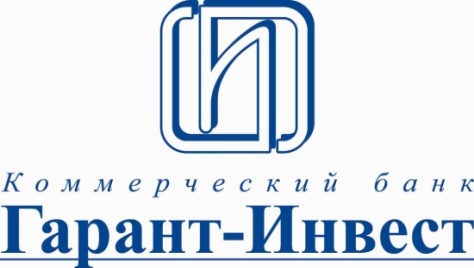 СТАНДАРТНЫЙ ИНВЕСТИЦИОННЫЙ ПРОФИЛЬ УЧРЕДИТЕЛЯ УПРАВЛЕНИЯДЛЯ СТАНДАРТНОЙ СТРАТЕГИИ УПРАВЛЕНИЯ «КОНСЕРВАТИВНАЯ»Полное наименование / Ф.И.О. Учредителя управления:_______________________________________ОГРН/ Документ, удостоверяющий личность: _______________________________________________ ИНН Учредителя управления: ____________________________________________________________Договор доверительного управления ценными бумагами исредствами инвестирования в ценные бумаги: _______________________________________________ Тип инвестора:  [ ] Квалифицированный инвестор  [ ] Неквалифицированный инвесторНастоящим КБ «Гарант-Инвест» (АО) уведомляет Вас о присвоении Вам следующего Стандартного инвестиционного профиля в соответствии с Положением Банка России от 03.08.2015 г. № 482-П «О единых требованиях к правилам осуществления деятельности по управлению ценными бумагами, к порядку раскрытия управляющим информации, а также требованиях, направленных на исключение конфликта интересов управляющего»:  * Допустимый риск характеризует оценку убытка, который является допустимым для Учредителя управления за период времени,  составляющий инвестиционный горизонт. Для Учредителей управления, являющихся Квалифицированными инвесторами, Допустимый риск не определяется.  Доверительный управляющий не гарантирует достижения Ожидаемой доходности. Результаты деятельности Доверительного управляющего по управлению ценными бумагами и денежными средствами в прошлом не определяют доходы Учредителя управления в будущем. С настоящим Стандартным инвестиционным профилем ознакомлен и полностью согласен: Инвестиционный горизонт1 год Допустимый риск* 30% Ожидаемая доходность 12,5% годовых Доверительный управляющий:Доверительный управляющий:Должность_____________________ /____________________/Должность_____________________ /____________________/            (подпись)М.П.                (расшифровка подписи)Учредитель управления:Учредитель управления:Должность (для юридических лиц)________________________ /_____________________/Должность (для юридических лиц)________________________ /_____________________/                (подпись)М.П. (для юридических лиц) (расшифровка подписи)